Группа № 2 География  (26.05.2020) – 3 занятиеТема  «Взаимодействие человеческого общества и природной среды».          Перед вами материал из учебника «География» по данной теме. Задание:  Прочитайте статью и ответьте на вопросы:1. Каковы особенности воздействия человека на природу при капитализме?2. Какие отрасли промышленности являются крупнейшими загрязнителями природной среды?3. Виды природопользования, их суть.4. Каковы пути улучшения окружающей среды?____________________________________________Выполненную работу направляйте на э/п     atlant.1001@yandex.ru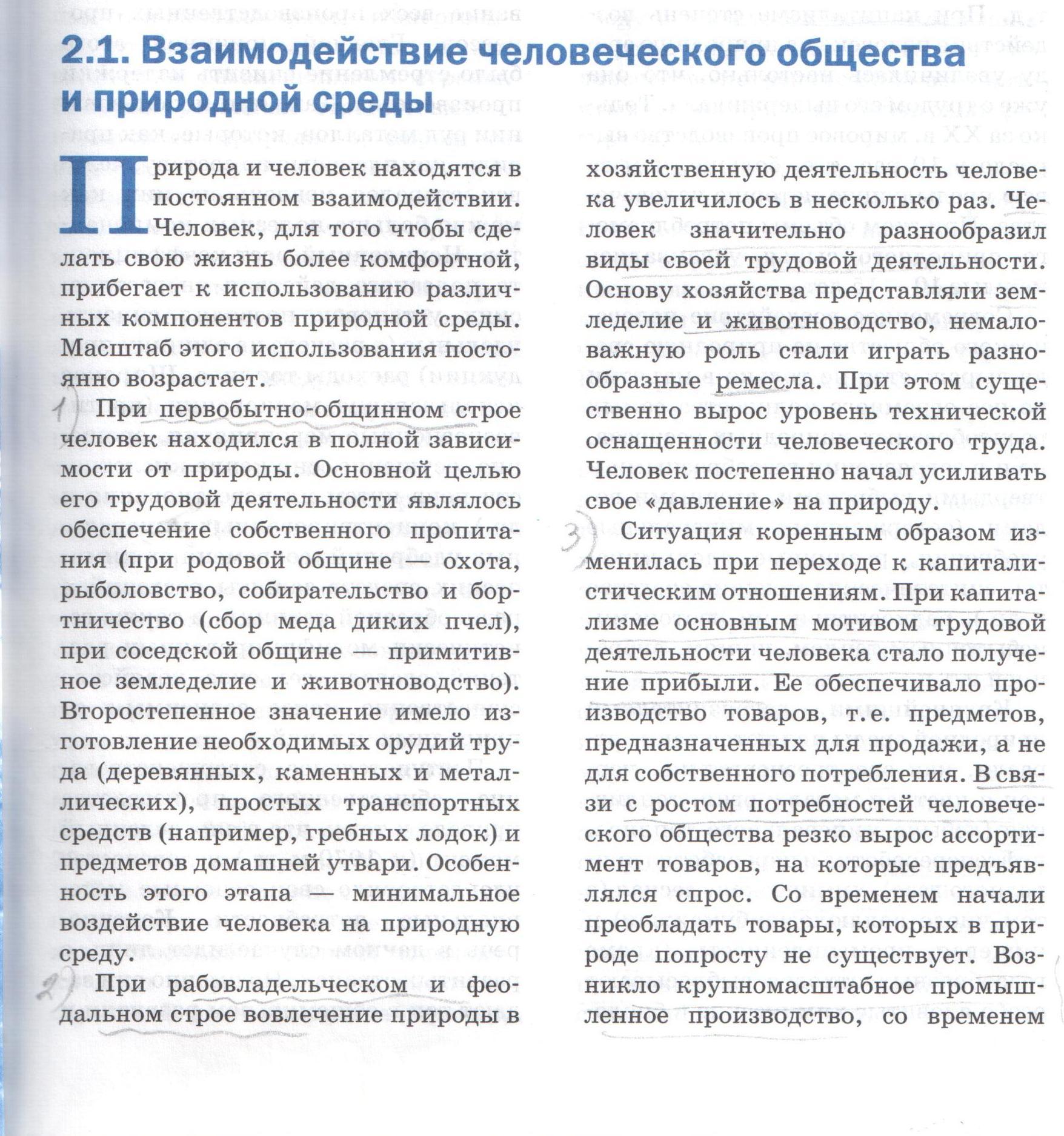 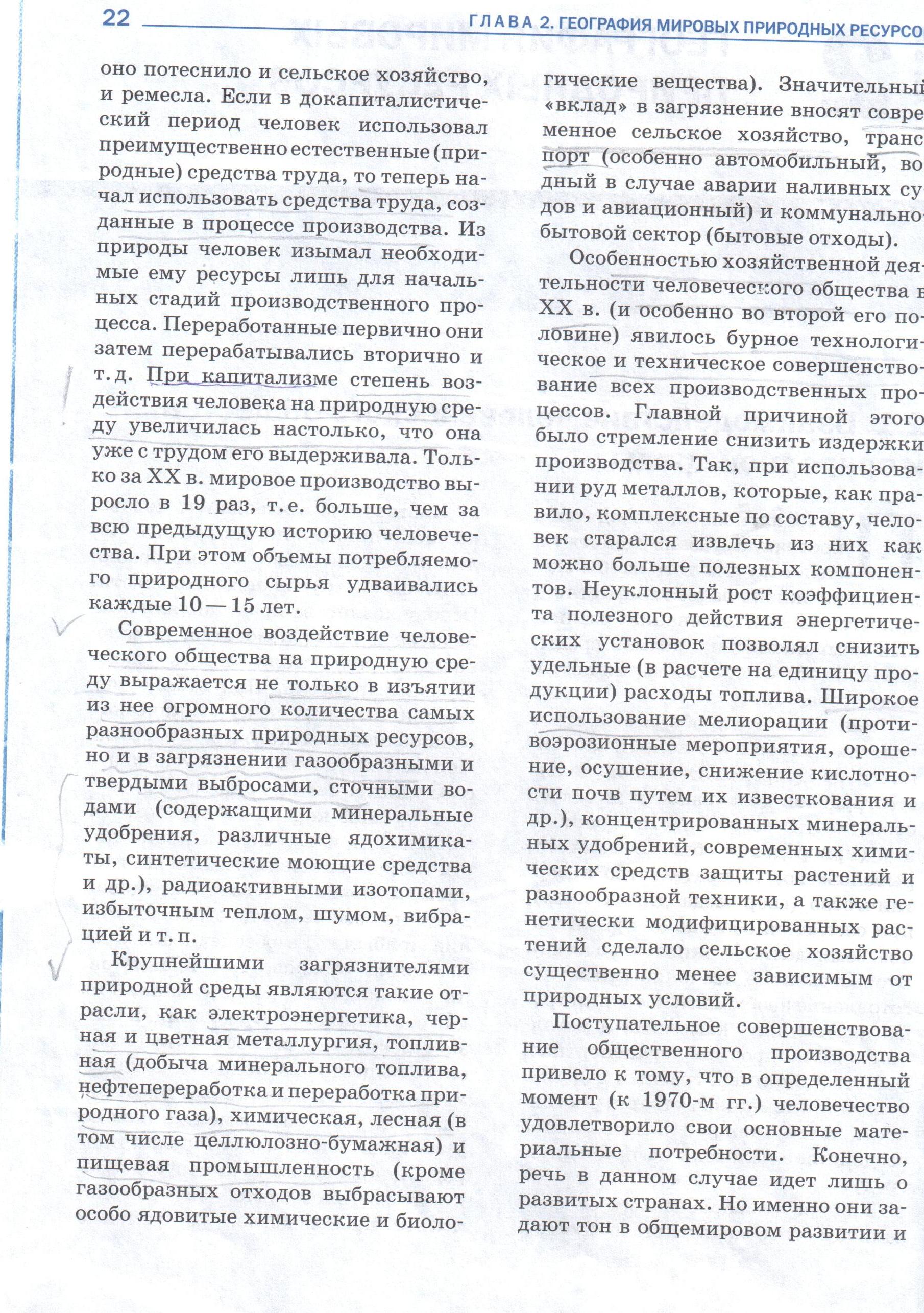 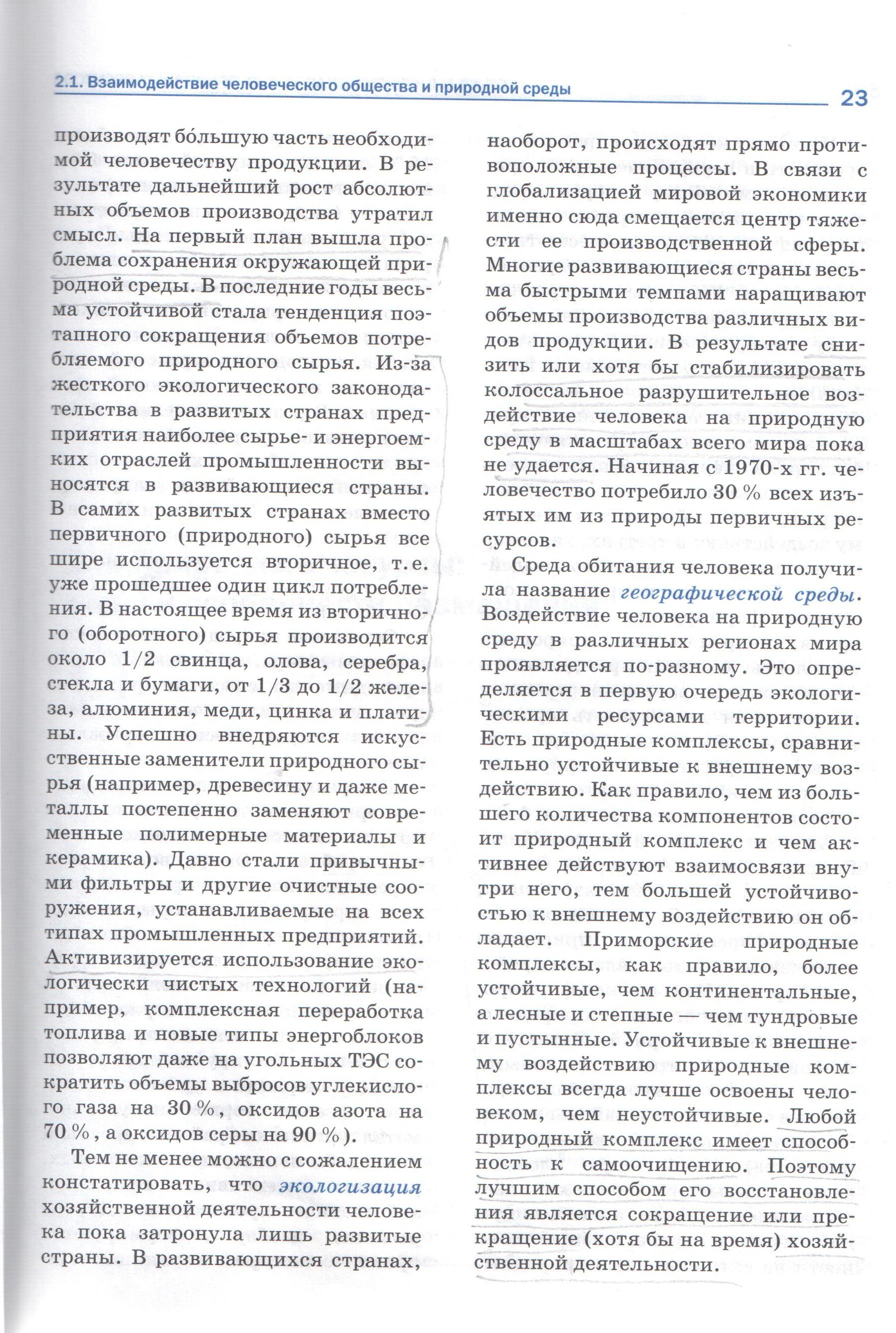 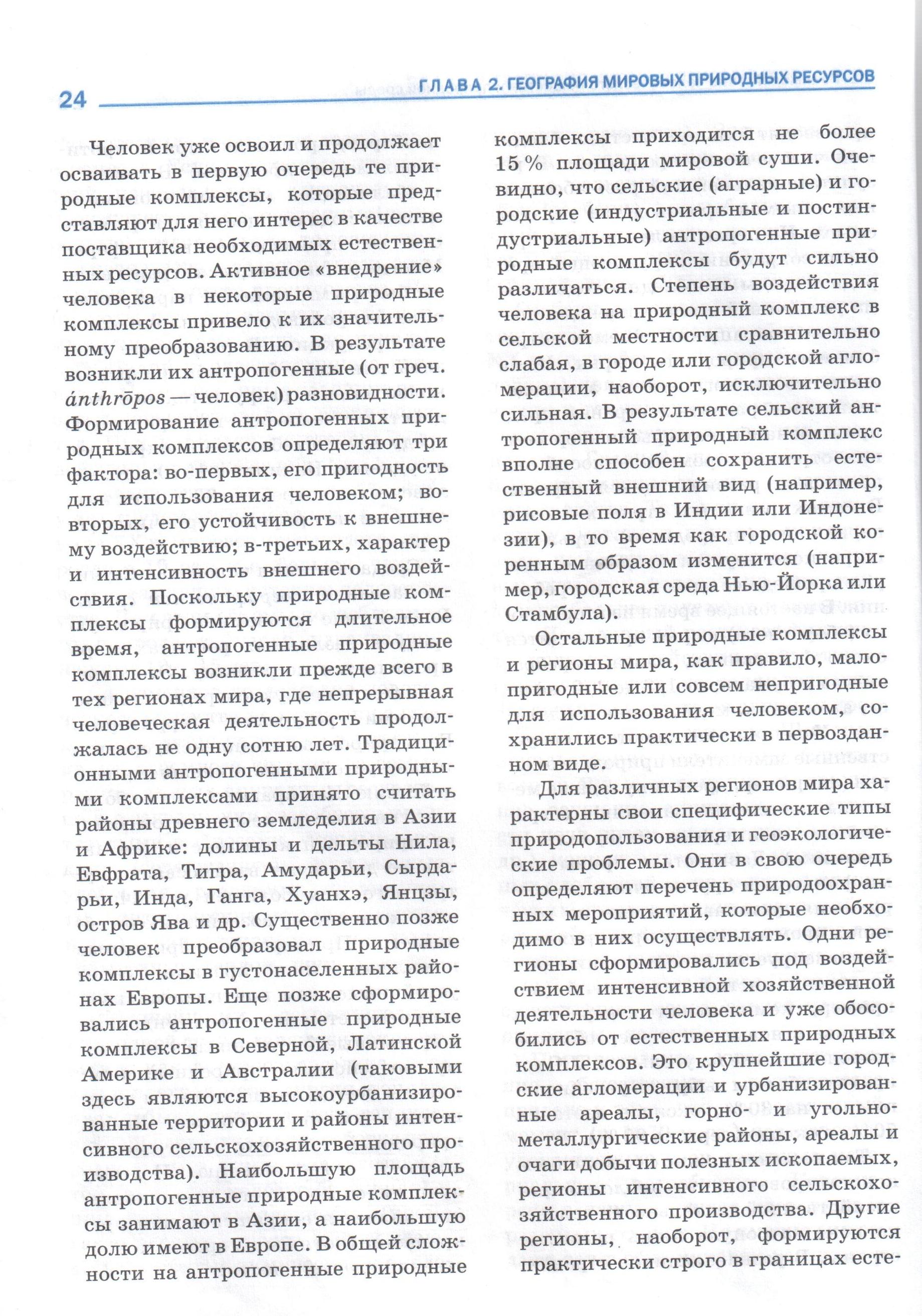 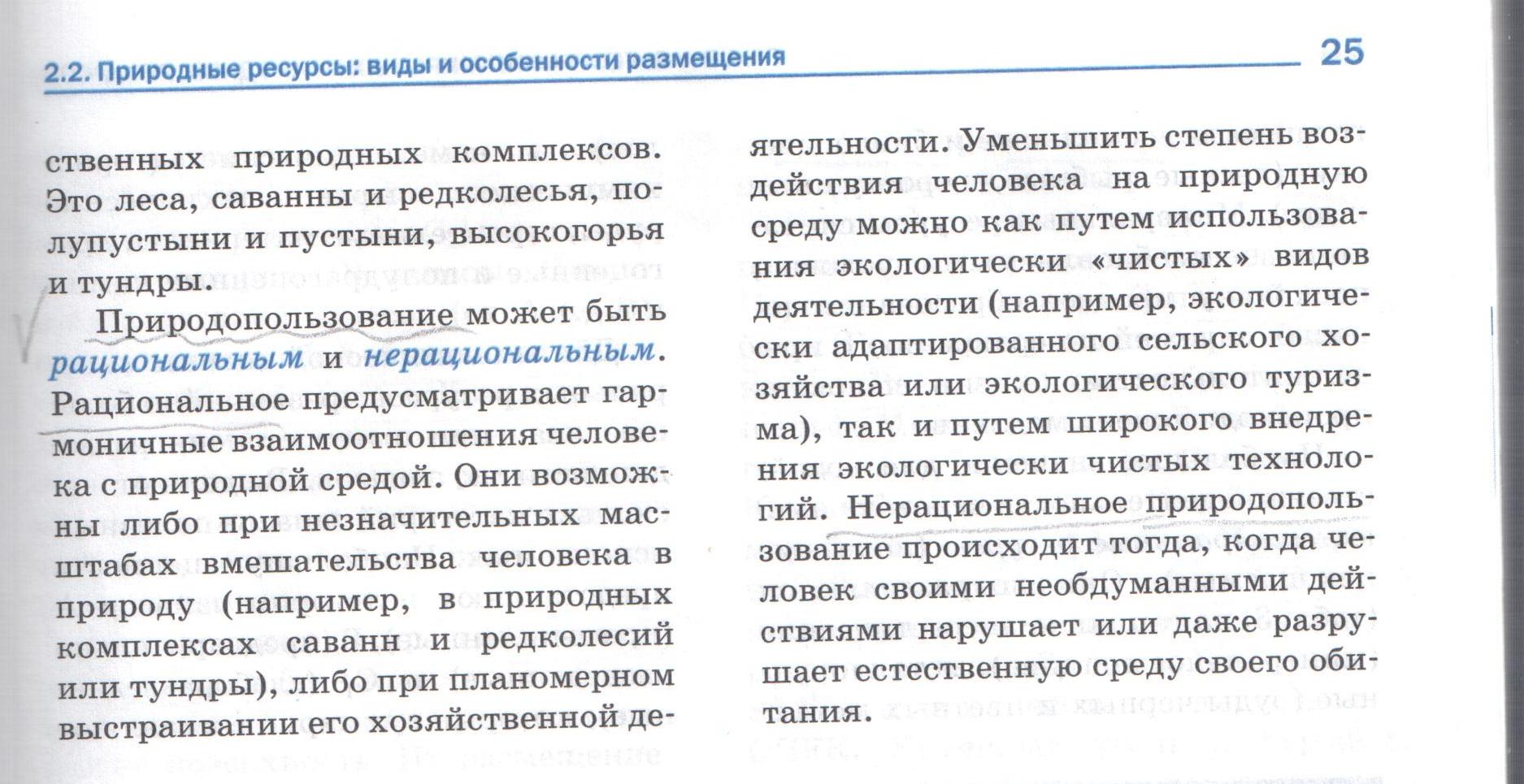 ___________________________________________________________